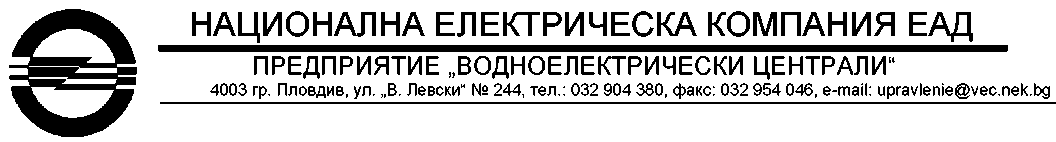 ТЕХНИЧЕСКА СПЕЦИФИКАЦИЯОТНОСНО: ПАВЕЦ „Орфей“ – Генераторни прекъсвачи ХГ1, ХГ2, ХГ3 – проектиране, доставка, монтаж и въвеждане в експлоатация.ВЪВЕДЕНИЕПАВЕЦ „Орфей“ е помпено-акумулаторна водноелектрическа централа, разположена над град Кричим. Захранва се с водите на язовир „Въча“ и е трето стъпало на каскадата „Доспат-Въча“.ОБХВАТ НА ОБЩЕСТВЕНАТА ПОРЪЧКАПредметът на обществената поръчка обхваща следните дейности:2.1. Проектиране: Изготвяне на работен проект за монтаж на нови генераторни прекъсвачи към ХГ1, ХГ2 и ХГ3 в ЗРУ 10,5 kV в ПАВЕЦ „Орфей“.2.2. Доставка на нови съоръжения и оборудване, съгласно одобрен работен проект:Доставка на нови генераторни прекъсвачи в комплект с табла за управление;Доставка на допълнително оборудване за ограничаване токове на пренапрежения;Доставка на материали за изграждане на първична и вторична комутация за всички доставени съоръжения;Доставка на материали за изграждане на фундаменти рамки за монтаж на всички доставени съоръжения;Доставка на материали за саниране на килии генераторни прекъсвачи в ЗРУ 10,5 kV;Доставка на материали за оформяне на предпазни екрани (врати), килии,  генераторни прекъсвачи в ЗРУ 10,5 kV;2.3. Строително монтажни работи:Изграждане на нови фундаменти рамки за монтаж на всички доставени съоръжения;Монтаж на нови генераторни прекъсвачи в комплект с табла за управление;Монтаж на оборудване за ограничаване на пренапрежения;Изграждане на първична и вторична комутация за всички доставени съоръжения;Наладка и настройки, включително и вериги към управляваща система на новомонтирани съоръжения и оборудване във ВЕЦ.Провеждане на пълни електрически измервания и изпитвания на новомонтираните съоръжения и оборудване във ВЕЦ, съгласно изискванията на Наредба № 3 за устройство на електрическите уредби и електропроводни линии, част осма „Предавателно-приемни изпитвания на електрически съоръжения“;Провеждане на функционални проби на новомонтираните съоръжения и оборудване във ВЕЦ; 2.4. Въвеждане на новите генераторни прекъсвачи в редовна експлоатация:Провеждане на комплексни 72 часови проби под напрежение и товар на новомонтираните съоръжения и оборудване във ВЕЦ;Въвеждане в експлоатация след успешно проведени 72 часови проби под напрежение и товар;2.5. Обучение на специалисти на възложителя:Изготвяне на програма за обучение на дежурен оперативен персонал;Предаване на възложителя на всички необходими документи и материали, включително инструкции за работа с нови генераторни прекъсвачи (на български език).2.6. Изготвяне на екзекутивна документация на работния проектИзпълнението на настоящата обществена поръчка ще се извърши въз основа на работен проект, изготвен от избрания за изпълнител участник по задание на Възложителя.На етап провеждане на обществена поръчка, всеки участник да представи идеен проект, който да съответства на техническите изисквания в т.4 на настоящото задание както и потвърдена Таблица 1 – „Необходими услуги и материали за изпълнение на поръчката“.За изготвяне на идеен проект, всеки участник да посети ПАВЕЦ „Орфей“ за оглед, след издаване на разрешение по „Заявка за еднократен достъп в обект/и от състава на НЕК ЕАД“.СЪЩЕСТВУВАЩО ПОЛОЖЕНИЕ3.1. ПАВЕЦ „Орфей“ПАВЕЦ ’’ОРФЕЙ“ работи на две напрежения, като 10,5 kV е генераторно, а 220 kV е разпределително. Уредба 220 kV на централата е изградена по схема “единична шинна система в следния обем:извод 220 kV „Равнец“ към ВЕЦ „Тешел“;извод 220 kV „Равногор“ към подстанция „Алеко“;трафо поле „Трафо 1“;трафо поле „Трафо 2“;В уредбата са монтирани силови трансформатора със следните технически характеристики:Трансформаторна група 1, комплектована от еднофазни трансформатори тип ЕМГПУ 55000/220/10, Зх 55 MVA, 10,5/220 kV.Трансформатор 2, трифазен тип ТМРУ 50000/242, 50 MVA, 10,5/220 kV.Неутралите на силовите трансформатори на страна 220 kV, имат възможност за директно заземяване през разединител.Уредба 10,5 kV е разположена в отделно помещение и е изградена по класически начин, с килии, на два етажа.Уредба 10,5 kV е изградена по схема „единична шинна система с помощна шинна система”, присъединена към трансформаторна група 1.В ПАВЕЦ работят четири хидрогенератора, ХГ1 и ХГЗ всеки с мощност по 55 MVA и ХГ2 и ХГ4 всеки с мощност по 50 MVA.ХГ1, 2 и 3 работят в блок с трансформаторна група 1.ХГ4 работи в блок с трансформатор 5.Съществуващите генераторни прекъсвачи 10,5 kV на ХГ 1,2,3 са елегазови, тип HEI-3 на АВВ, Швейцария, въведени в експлоатация през 1997г.Подробни данни за генераторите, трансформаторите и прекъсвачите 10,5kV са дадени в приложените по-долу таблици.За собствените нужди на централата са монтирани два трансформатора 10,5/0,4 kV с мощност по 630 kVA и резервен трансформатор 20/0,4 kV с мощност 630 kVA, захранен от мрежата 20 kV в района.Управлението на съоръженията се осъществява от командна зала на централата.Защитата от индиректен допир до части под напрежение е осигурена от предпазни щитове от ламарина, и съществуваща заземителна инсталация за уредбата. Всички метални нетоководящи части на съоръженията, металните конструкции за монтаж на съоръжения, стоманени конструкции за портали, кабелни носачи и лавици и други, са присъединени към заземителната инсталация на уредбата.Основни параметри за съществуващите ел. съоръжения – генератори, силови трансформатори, генераторни прекъсвачи са посочени в таблиците по-долу.Характеристики на съществуващите хидрогенератори ХГ №№ 1 и 3Характеристики на съществуващия хидрогенератор ХГ № 2Характеристики на съществуващия хидрогенератор ХГ № 4Характеристики на трансформатора към ХГ-1, ХГ-2 и ХГ-3Характеристики на трансформатора към ХГ-4Забележки:Към шина 10,5 kV, където са присъединени генератори 1, 2 и 3 са монтирани КБ с капацитет 0,26 pFНа страна 10,5 kV към генератор 4 няма монтирани капацитети.Характеристики на съществуващите прекъсвачи към генератор 1, 2 и 3.Характеристики на съществуващ прекъсвач към генератор 4Данни ток на късо съединение ПАВЕЦ „Орфей“ТЕХНИЧЕСКИ ИЗИСКВАНИЯ КЪМ ИЗПЪЛНЕНИЕ НА УСЛУГАТАТехнически изисквания към  проектаВъзложителят поставя следните минимални изисквания към проекта:Изготвяне на Работен проект: Работният проект следва да съдържа следните проектни части:Част „Електрическа“Част „Конструктивна“Част „ПБЗ“Част „Проекто-сметна документация“Част „Пожарна Безопастност“Преди стартирането  на  работата  по  изготвянето  на проекта,  Изпълнителят да извърши подробен оглед и заснемане на съоръженията и площадките в ПАВЕЦ „Орфей“.Проекта следва да отговаря на следните стандарти и нормативи:- Закона за устройство на територията /ЗУТ/ и подзаконовата нормативна база към него;- Закона за енергетиката (ЗЕ);- Наредба № 4 за обхвата и съдържанието на инвестиционните проекти – ДВ, бр.5/ 2001 г.;- Наредба  №  4/21.07.2004  г.  за  основните  положения  за  проектиране  наконструкциите и строежите и въздействията върху тях;Наредба  №  2/23.07.2007  г.  за  проектиране  на  сгради  и  съоръжения  в земетръсни райони;- Норми за проектиране на бетонни и стоманобетонни конструкции;- Норми за проектиране на стоманени конструкции; - Наредба № 3 за устройство на електрическите уредби и електропроводни линии ДВ, бр.90/2004 г.;- Наредба № 9 от 09.06.2004 г. за техническа експлоатация на електрически централи и мрежи - ДВ, бр.72/2004 г.;- Правилник за безопасност и здраве при работа в електрически уредби на електрически и топлофикационни централи и по електрически мрежи;- Наредба  №  14  от  15.06.2005  г.  за  технически  правила  и  нормативи  за проектиране, изграждане и ползване на обектите и съоръженията за производство, преобразуване, пренос и разпределение на електрическа енергия – ДВ, бр. 53/2005 г.;- Наредба № 2 от 22.03.2004 г. за минималните изисквания за здравословни и безопасни условия на труд при извършване на строителните и монтажните работи;- Наредба № 2 от 05.05.1987 г. за противопожарните строително-технически норми;- Наредба № Iз-1971 от 29.10.2009 г. за строително-технически правила и норми за осигуряване на безопасност при пожар.НАРЕДБА № РД-07-2 от 16.12.2009 г. за условията и реда за провеждането на периодично обучение и инструктаж на работниците и служителите по правилата за осигуряване на здравословни и безопасни условия на труд.ЗАБЕЛЕЖКА:Всички изисквания свързани с проекта са принципни и ще служат за оценка на техническите предложенията на участниците;Изготвеният Работен проект, следва да прецизира необходимите елементи съоръжения и системи, като даде възможно най-добри технико-икономически решения за осъществяване на инвестиционното намерение на Възложителя.Общи изисквания към новите генераторни прекъсвачиПрекъсвачът трябва да:- има технически характеристики съответстващи на тези, посочени в Таблица 2 на техническата спецификация;- е с моторно пружинно задвижване, с номинално захранващо напрежение 220VDC и възможност за ръчно управление;- е оборудван с механизъм за ръчно зареждане;- има възможност за управление от място (включване/изключване);- има механично свързана система за индикация, която във всеки момент да дава ясна и недвусмислена информация за състоянието на прекъсвача (включено/изключено). - има механично свързана система - индикация за състоянието на пружината (заредена/незаредена). - е с поставени табели, с трайна маркировка, с основните технически данни на съоръжението, съгласно изискванията на IEC/IEEE 62271-37-013:2021-ED2;- Включвателните и изключвателни бобини да са електрически разделени, с номинално работно напрежение 220VDC.ИзпитванияИзпълнителят е задължен да изпълни на всички произведените прекъсвачи заводски изпитвания (FAT tests), включващи: - рутинни изпитвания, съгласно IEC/IEEE 62271-37-013:2021-ED2; - приемни изпитвания на всички произведени прекъсвачи, в присъствието на двама представители на Възложителя, състоящи се в пълния обем на рутинните изпитвания.Изпълнителят трябва да представи за одобрение програма за приемните изпитвания и протоколите от извършените рутинни изпитвания, най-малко 20 дни преди датата за провеждане на приемните изпитвания. В случай, че даден стандарт разрешава няколко степени на качество, се избира степента, която предлага най-високо качество.Разходите по транспорт и настаняване за двама представители на Възложителя, при провеждане на  заводски изпитвания (FAT tests), са за сметка на Изпълнителя.Изисквания към част „Първична комутация“:Присъединяването на новите генераторни прекъсвачи да се проектира и изпълни с минимална промяна в съществуващата шинна система.Връзката на прекъсвачите към шинната система да се изпълни чрез гъвкави връзки.Да се предвидят и изпълнят допълнителни мерки за ограничаване на пренапрежения.Изисквания към част „Вторична комутация“Присъединяването на веригите за захранване с оперативно напрежение, контрол, сигнализация и управление на новите прекъсвачи да се проектира и изпълни в съответствие със съществуващите вериги вторична комутация във ВЕЦ, Приложение № 2.Проектът и конструктивното изпълнение трябва да гарантират:високо качество на изделието и постоянство на параметрите;ниски експлоатационни разходи;лесно обслужване;висок ресурс, минималният проектен експлоатационен живот на оферираните генераторни прекъсвачи да е не по-малък от 25 години и да имат дълъг междуремонтен срок.Провеждане на пълни електрически измервания и изпитвания на новомонтирани съоръжения и оборудване в ПАВЕЦ „Орфей“, съгласно изискванията на Наредба № 3 за устройството на електрическите уредби и електропроводните линии, част осма „Предавателно – приемни изпитвания на електрически съоръжения“ и издаване на протоколи от акредитирана лаборатория.Провеждане на 72 часови проби под товар и въвеждане на новомонтираните съоръжения и свързаните с нормалната им експлоатация апарати и съоръжения в работен режим:Въвеждането на всички новомонтирани съоръжения и апарати в редовна експлоатация ще се организира след успешно проведени 72 часови проби под напрежение и товар. Изпълнителят трябва да извърши изпитвания и въвеждане на всички елементи, засегнати от реконструкцията и включени в компановъчните схеми на обектите по предварително представена от него програма за обем и съдържание на изпитванията, като задължително, същата се съгласува с Възложителя.72 часовите проби ще стартират след цялостното приключване на изпълнението на дейностите на обекта и подписан приемателен протокол за извършените монтажни работи между Възложителя и Изпълнителя. След успешно проведени 72 часовите проби обекта се въвежда в редовна експлоатация.Изисквания към част „ПБЗ“:Изпълнителят изготвя План за безопасност и здраве, съгласно изискванията на Наредба № 2 от 22 март 2004 г. за минималните изисквания за здравословни и безопасни условия на труд при извършване на строителните и монтажни работи. Да се представи линеен график за организация и извършване на всички монтажни работи на територията на ПАВЕЦ „Орфей" , заложени в проекта.Изисквания към част „Проекто-сметна документация“Да се изготви количествено-стойностна  сметка, като се опишат видовете и количествата материали и СМР, необходими за изпълнението на проектните решения.Работният   проект   да   съдържа   спецификация   на   предвидените   строителни продукти – материали, съоръжения и други, както и апаратурата за изпълнението на СМР. За всеки строителен продукт проектантът да се позове на стандарти по БДС, БДС EN, EN, ISO, БТО.Изисквания към част „Пожарна Безопасност“Проектът да е изготвен в обхват и със съдържание определени в Наредба Iз-1971 от 29.10.2009 г. за строително-технически правила и норми за осигуряване на безопасност при пожар.Други изисквания към проекта:Проектните  части  да  бъдат  подписани и  подпечатани  от  проектанти  с  пълна проектантска правоспособност;Във всяка част на проекта да се приложи съдържание на цялостната проектна разработка;Чертежите да бъдат изготвени на АutoCAD; Текстовата част да е на Microsoft Word;Количествено-стойностната сметка да е на Microsoft Excel;Проектната документация да бъде представена на Възложителя в два напълнокомплектовани екземпляра на хартия и един – на CD-R, като всяка проектна част да е в отделна директория и всеки чертеж на отделен файл (във формати – docx и pdf), като наименованието на отделните файлове да съответстват на наименованието и номера на чертежа.Изисквания към услугата за опазване на околната среда и климата.Възприетата технология на работа не трябва да допуска образуването на вредни и токсични вещества и субстанции, както и шум и вибрации извън границите на законово и нормативно установените норми.При възникване на замърсяване, Изпълнителят се задължава незабавно да предприеме действия за ограничаване на отрицателните последици по отношение на компонентите на околната среда, като всички разходи са за негова сметка.Изисквания към услугата за осигуряване на здравословни и безопасни условия на трудПо време на работата на обекта задължително да се спазват:- План за Безопасност и здраве, представен от Изпълнителя и съгласуван от Възложителя с назначен отговорник по безопасност и здраве от страна на Изпълнителя.- Наредба №9 за Техническата експлоатация на електрически централи и мрежи - 09.06.2004 г.;- Правилник за безопасност при работа в електрически уредби на електрически и топлофикационни централи и по електрически мрежи - 28 август 2004г.;- Наредба №2/22 март 2004 г. за минималните изисквания за здравословни и безопасни условия на труд при извършване строителните и монтажните работи;- НАРЕДБА № РД-07-2 от 16.12.2009 г. за условията и реда за провеждането на периодично обучение и инструктаж на работниците и служителите по правилата за осигуряване на здравословни и безопасни условия на труд.Гаранционен срок и други гаранционни условияГаранционен срок за вложените материали и извършени работи – не по малко от 36 месеца от датата на приемо-предавателният протокол за приемане на обекта.УСЛОВИЯ ЗА ИЗПЪЛНЕНИЕ НА ПОРЪЧКАТАСрок и условия за изпълнениеПърви етап – изготвяне на работен проект:Срок за представяне на изготвения работен проект заедно с План за безопасност и здраве /ПБЗ/ при работите на обекта– не повече от 60 (шестдесет) календарни дни, считано от датата на писменото уведомление от Възложителя към Изпълнителя за стартиране изпълнението на договора.Предаването на работния проект и ПБЗ се удостоверява с двустранно подписан приемателен протокол.  Изпълнителят представя на Възложителя за съгласуване проект и ПБЗ . Проектът се приема на Технически съвет при Възложителя в присъствието на Изпълнителя, като Изпълнителя носи отговорност за непостигнатите параметри на проекта.В срок до 20 (двадесет) работни дни от датата на получаване Възложителят назначава Технически съвет за разглеждане и съгласуване на работния проект и ПБЗ. Възложителят има право да: - Одобри и приеме работния проект и ПБЗ, без забележки;- Не приеме и върне на Изпълнителя със забележки и определи срок за тяхното отстраняване работния проект и ПБЗ.В срок до 20 (двадесет) календарни дни от датата на предаване на коригирания работен проект удостоверен с двустранно подписан приемателен протокол, Възложителят назначава нов Технически съвет. Работата по работния проект приключва с протокол от Технически съвет, с който Възложителят одобрява и приема проекта, без забележки или не приеме проекта. Възложителят става собственик на проекта и ПБЗ.В срок до 15 (петнадесет) календарни дни от датата на приемане на проекта от Възложителя, Изпълнителя изготвя План по качеството /ПК/ за изпълнение на дейностите по СМР, по образец на Възложителя и линеен график. ПК и линеен график се съгласува от Възложителя и се утвърждава от Изпълнителя преди започване на СМР.Втори етап – доставка на оборудване:Срок за доставка на оборудване – не повече от 180 (сто и осемдесет) календарни дни от датата на протокол от Технически съвет за приемане на проекта без забележки.Изпълнителят доставя необходимо оборудване по спецификация от изготвеният технически проект.Трети етап – демонтаж, монтаж и пускане в експлоатация:Срок за монтаж и пускане в експлоатация – не повече от 20 (двадесет) календарни дни, считано от датата на подписване на протокол за предаване на работната площадка от Възложителя на Изпълнителя, за всеки конкретен генераторен прекъсвач.Основни видове дейности, при изпълнение на етап три:А. Демонтажни дейности:Демонтажни дейности, задължение на Възложителя:Демонтаж на съществуващи генераторни прекъсвачи (първична и вторична комутация);Почистване на килии ЗРУ;Демонтираното оборудване остава собственост на Възложителя.Б. Монтажни дейности:Провеждане на входящ контрол, от Възложителя, при влагане на новото оборудване на обекта;Монтаж на фундаментни стойки, по одобрен работен проект;Монтаж на нови генераторни прекъсвачи (първична и вторична комутация); Монтаж на допълнително оборудване;В. Приемане в експлоатация:Провеждане на комплексни 72 часови проби (с натрупване) под напрежение и товар на новомонтираните съоръжения и оборудване във ВЕЦ;Въвеждане в експлоатация след успешно проведени 72 часови проби под напрежение и товар;Място и условия за изпълнениеПАВЕЦ „Орфей“.Контрол на работата от страна на ВъзложителяВъзложителят ще контролира цялостното изпълнение на предвидените по проект дейност, чрез план за контрол на качеството, изготвен от Изпълнителя и предварително съгласуван с Възложителя.Контролът ще се осъществява, чрез изготвяне на План по качеството от страна на Изпълнителя по образец на Възложителя.ДРУГИ УСЛОВИЯ ЗА ИЗПЪЛНЕНИЕ НА ПОРЪЧКАТАУсловия за достъп до работната площадкаЗа извършване на огледи на територията на ПАВЕЦ „Орфей“, се подава „Заявка за еднократен достъп в нестратегически зони и обект/и от състава на НЕК ЕАД“. Бланка № 2 от 00.СИГ.ПР.02-2А.На основание чл. 44, ал.1 във връзка с чл. 40, ал.1, т. 2 от ППЗДАНС на физическите лица, които ще работят по изпълнение на проекта в обектите на Предприятие ВЕЦ, се издава „Разрешение за конкретно възложена задача в стратегически обект”, след извършено проучване и дадено разрешение от ДАНС.Технически изисквания към компетенциите на персонала, изпълняващ услугатаИзпълнителят да притежава персонал с пълна проектантска правоспособност към датата на изпълнение на обществената поръчка.Изпълнителят да притежава въведена и работеща система по качество EN ISO 9001:2018, околна среда EN ISO 14001;2015 и здравословни и безопасни условия на труд EN ISO 45001:2018.Персонала на изпълнителя, който ще работи по изпълнение на проекта, да притежава изискуемите удостоверения и квалификационни групи по „Правилник за безопасност при работа в електрически уредби на електрически и топлофикационни централи и по електрически мрежи - 28 август 2004г.“.Изпълнителят да представи поименен списък на персонала, с притежаваните квалификационни групи и лицата изпълняващи задълженията на „отговорен ръководител“, „изпълнител на работата“, „членове на бригадата“ за работа с Наряд. Квалификационни групи, в съответствие с „Правилник за безопасност при работа в електрически уредби на електрически и топлофикационни централи и по електрически мрежи - 28 август 2004г.“.Отговорен ръководител – 5та квалификационна група;Изпълнител на работата – 4та квалификационна група;Членове на бригадата - 3та квалификационна група;Таблица 1 – Необходими услуги и материали за изпълнение на поръчкатаТаблица 2 – Технически изисквания към генераторен прекъсвачЗАБЕЛЕЖКИ:Доставчикът задължително попълва всички данни на предлаганите прекъсвачи съгласно реда в техническата спецификацияДоставчикът, на база предоставените им изходни данни, да представи допълнителни изчисления в защита на неговите конкретно предложени съоръжения.Да се приложат габаритен и монтажен чертеж на предлаганите прекъсвачи.Да се приложат разгъната и монтажна схеми за управлението.В случай, че са необходими допълнителни мерки за ограничаване на пренапреженията (вентилни отводи, кондензатори и др.), същите да се включат в офертата като отделна позиция.Доставчикът да се съобрази със съществуващата изграденост на килиите.Прекъсвачът да се разполага така, че да се спазват минималните светли разстояния на тоководещите части на различни елементи на ЗРУ, съгласно изискванията на Наредба № 3 за УЕУ.ПРИЛОЖЕНИЯПриложение 1 – Конструктивни чертежи килии ЗРУ 10,5 kV;Приложение 2 – Схеми вторична комутация, на електронен носител;Приложение 3 – Еднолинейна схема ПАВЕЦ „Орфей“;Приложение 4 – Заявка за еднократен достъп в обект/и от състава на НЕК ЕАД;Приложение 1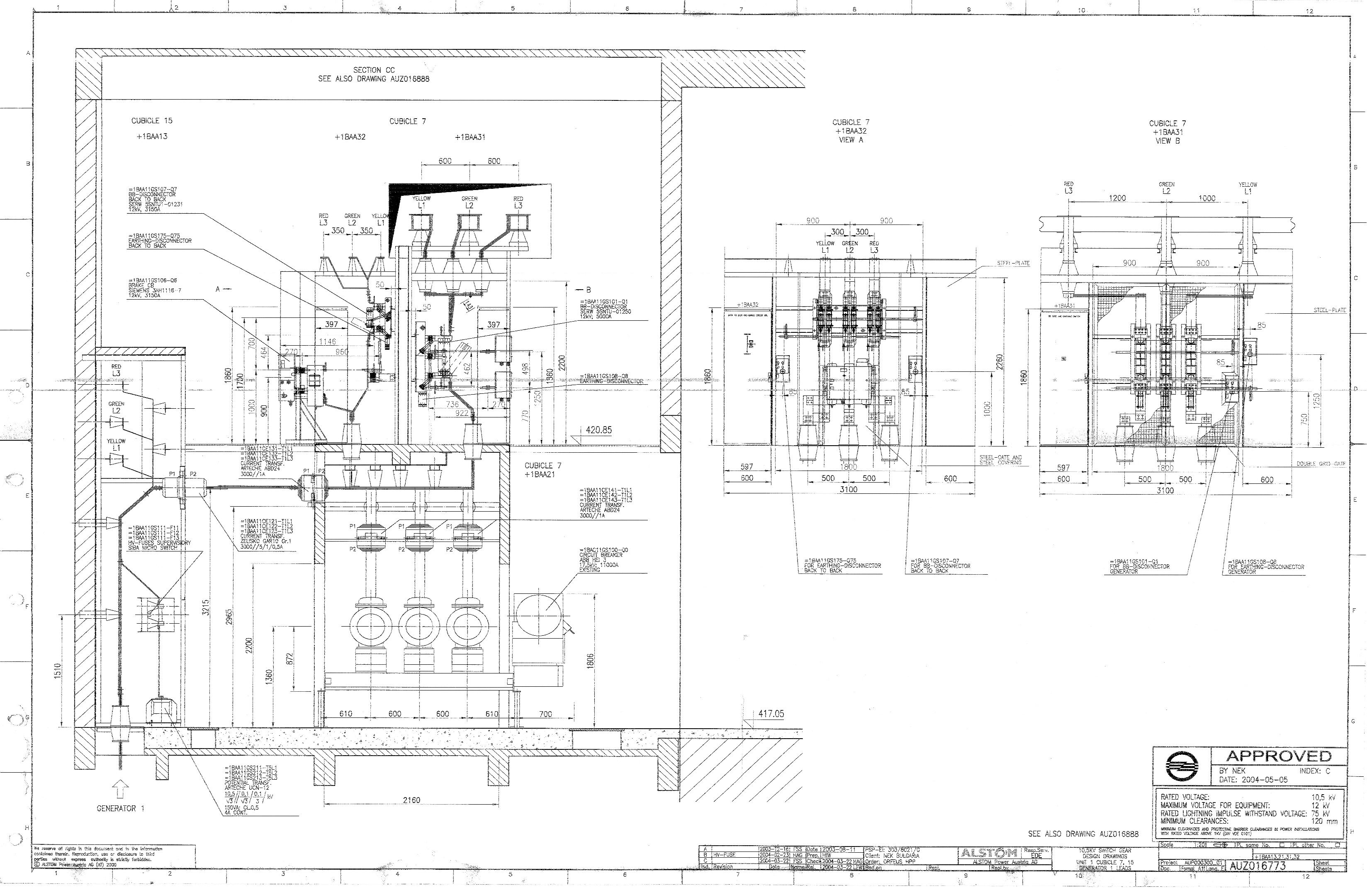 Приложение 2 – Схеми вторична комутация, на електронен носител; 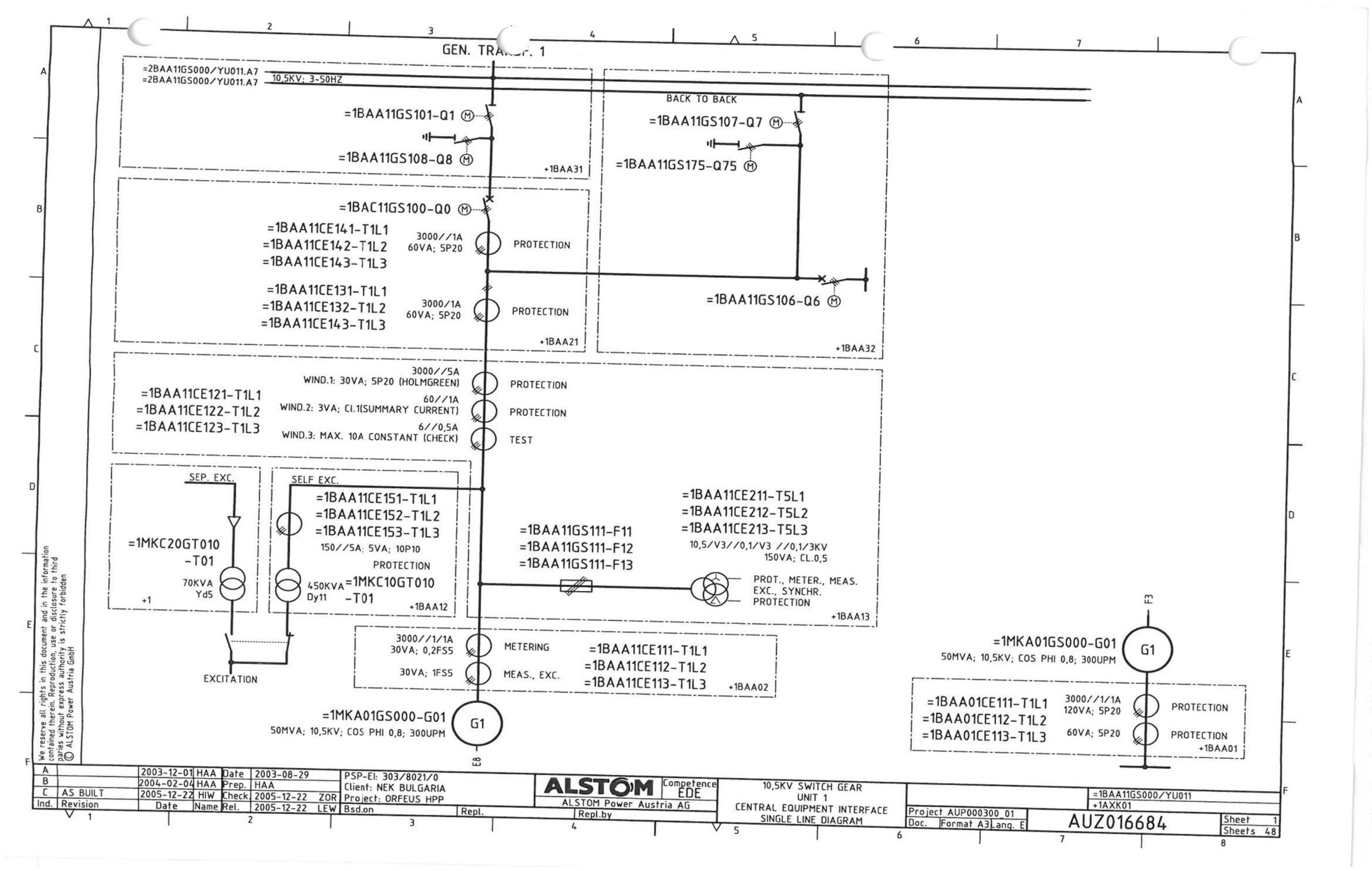 Приложение 3 – Еднолинейна схема ПАВЕЦ „Орфей“ 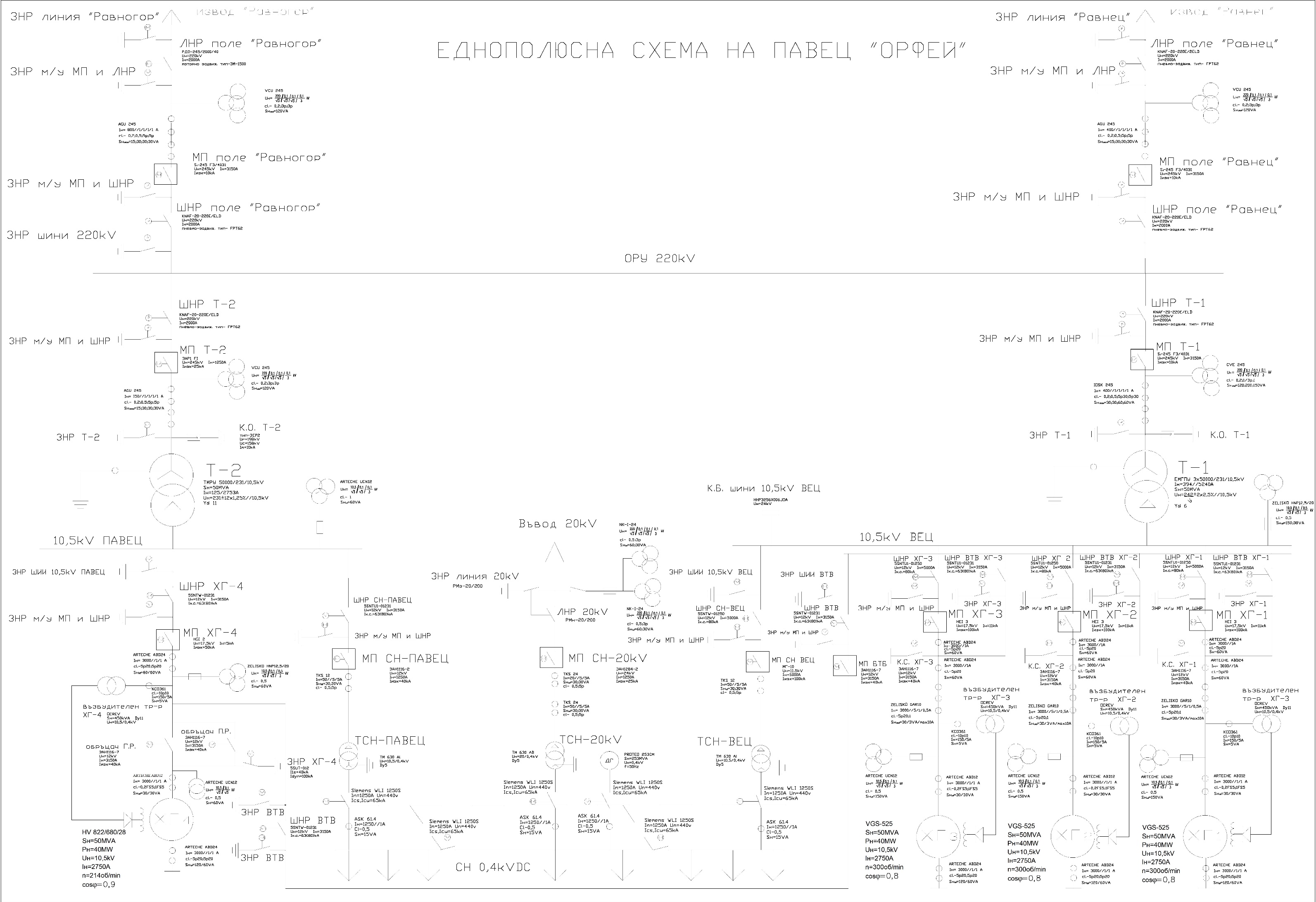 № по редТехническа характеристика ХГ № 1ДименсияСтойностТипВГС 525/150/20ВГС 525/150/201.Номинално напрежение на клемите на генератораkV10,52.Номинална честотаHz503.Номинални данни на генератора3.1Номинална привидна мощностMVA55Номинална активна мощностMW44Номинален cos φ0,83.2Номинално напрежениеkV10,53.3Реактанси на статорна фазао. е.3.3.1Синхронен надлъжен Xd1,1603.3.2Преходен надлъжен Xd'0,3083.3.3Свръхпреходен надлъжен Xd"0,1843.3.4Синхронен напречен Xq0,7363.3.5Преходен напречен Xq'0,7363.3.6Свръхпреходен напречен Xq"0,193.3.7С обратна последователност Х20,1873.3.8С нулева последователност ХО0,0533.4Времеконстантиsec.3.4.1Преходна на п.х.надлъжна Tdo'5,9883.4.2Преходна на к.с. надлъжна Td'0,9343.4.3Свръхпреходна на п.х. надлъжна Tdo"0.0823.4.4Свръхпреходна на к.с, Td"0,0033.4.5Преходна на п.х.напречна Tqo'0.5583.4.6Преходна на к.с. напречна Tq'0.5583.4.7Свръхпреходна на п.х. напречна Tqo"0.1813.4.8Свръхпреходна на к.с. напречна Tq"0.0473.4.9Времеконстанта на к.с. Таms.0.253.5Активно съпротивление на статорна намотка Rao. e.0.002813.6ЗаземяванеЗвезден центърИзолиран3.7Инерционност на ротора на хидроагрегата НkWs / kVA4.93.8Капацитет на намотката към земя на всички фази заедноmF№ по редТехническа характеристика ХГ № 2ДименсияСтойностТипВГС 525/150/2050/20ВГС 525/150/2050/201.Номинално напрежение на клемите на генератораkV10,52.Номинална честотаHz503.Номинални данни на генератора3.1Номинална привидна мощностMVA55Номинална активна мощностMW44Номинален cos φ0,83.2Номинално напрежениеkV10,53.3Реактанси на статорна фазао. е.3.3.1Синхронен надлъжен Xd1,1603.3.2Преходен надлъжен Xd'0,3083.3.3Свръхпреходен надлъжен Xd"0,1843.3.4Синхронен напречен Xq0,7363.3.5Преходен напречен Xq'0,7363.3.6Свръхпреходен напречен Xq"0,193.3.7С обратна последователност Х20,19173.3.8С нулева последователност ХО0,0533.4Времеконстантиsec.3.4.1Преходна на п.х.надлъжна Tdo'6,3733.4.2Преходна на к.с. надлъжна Td'0,9343.4.3Свръхпреходна на п.х. надлъжна Tdo"0.0913.4.4Свръхпреходна на к.с. Td"0,0033.4.5Преходна на п.х.напречна Tqo'0.7953.4.6Преходна на к.с. напречна Tq'0.7953.4.7Свръхпреходна на п.х. напречна Tqo"0.1883.4.8Свръхпреходна на к.с. напречна Tq"0.0473.4.9Времеконстанта на к.с. Таms.0.253.5Активно съпротивление на стат. намотка Rao. e.0.002813.6ЗаземяванеЗвезден центърИзолиран3.7Инерционност на ротора на хидроагрегата НkWs / kVA4.93.8Капацитет на намотката към земя на всички фази заедноmF№ по редТехническа характеристика ХГ № 4ДименсияСтойностТипHV822680/28HV822680/281.Номинално напрежение на клемите на генератораkV10,52.Номинална честотаHz503.Номинални данни на генератора3.1Номинална привидна мощностMVA55Номинална активна мощностMW49,5Номиналин cos φ0.93.2Номинално напрежениеkV10,53.3Реактанси на статорна фазао. е.3.3.1Синхронен надлъжен Xd1,2123.3.2Преходен надлъжен Xd'0,4223.3.3Свръхпреходен надлъжен Xd"0,2823.3.4Синхронен напреченХц0,93.3.5Преходен напречен Xq'0,93.3.6Свръхпреходен напречен Xq"0,3023.3.7С обратна последователност Х20,27133.3.8С нулева последователност ХО0,0583.4Времеконстантиsec.3.4.1Преходна на п.х.надлъжна Tdo'6,6753.4.2Преходна на к.с. надлъжна Td'1,4943.4.3Свръхпреходна на п.х. нaдлъжнaTdo"0.093.4.4Свръхпреходна на к.с. Td"0,1283.4.5Преходна на п.х.напречна Tqo'1.1643.4.6Преходна на к.с. напречна Tq'0.0623.4.7Свръхпреходна на п.х. напречна Tqo"0.1463.4.8Свръхпреходна на к.с. напречна Tq"0.0623.4.9Времеконстанта на к.с. Таms.0.253.5Активно съпротивление на статорната намотка.o. e.0.003443.6ЗаземяванеЗвезден центърИзолиран3.7Инерционност на ротора на хидроагрегата НkWs / kVA4.953.8Капацитет на намотката към земя на всички фази заедноmF№ по редТехническа характеристика трансформатор към ХГ-1, ХГ-2, ХГ-3Техническа характеристика трансформатор към ХГ-1, ХГ-2, ХГ-3ДименсияСтойностТипТипЕМГПУ 3X50000/231/10,5 KVЕМГПУ 3X50000/231/10,5 KV1.Номинални данни на повишаващия трансформаторНоминални данни на повишаващия трансформатор1.1Брой намотки на трансформатораБрой намотки на трансформатораДвунамотъчен, три еднофазни трансформат1.2Номинално напрежениеНоминално напрежениеkV242/±2х2,5%/10,5 kV1.3Номинална мощностНоминална мощностMVA3x55=1651.4.Номинален токНоминален токA394/5240 (линеен ток на 10,5 kV) 394/9073 (фазен ток на 10,5 kV)1.5.Напрежение на к.с.Напрежение на к.с.%12,831.6.Група на свързванеГрупа на свързванеYd61.7.Начин на заземяване на звездния центърНачин на заземяване на звездния центърс възможност за директно заземяване1.8.Загуби на к.с.Загуби на к.с.1.8.1.ВН/СН (най ниско стъпало )ВН/СН (най ниско стъпало )kW1.8.2.ВН/СН (средно стъпало)ВН/СН (средно стъпало)kW241x3=7231.8.3.ВН/СН (най високо стъпало)ВН/СН (най високо стъпало)kW1.9.Ток на празен ходТок на празен ход%1.10.100%100%0,341.11.110%110%1.12.Загуби на празен ходЗагуби на празен ходkW43,8x3=131,41.13.100%1291.14.110%1.15.Капацитет на трансформатора към земя на страна генераторно напрежение.Капацитет на трансформатора към земя на страна генераторно напрежение.pF1.18.Граници на изменение на напрежението под товарГраници на изменение на напрежението под товар± 2x2,5 % ръчно1.19.Хтр / wRTpХтр / wRTpms95№ по редТехническа характеристика Тр-р към ХГ-4Техническа характеристика Тр-р към ХГ-4ДименсияСтойностТипТипТМРУ 50000/231/10,5ТМРУ 50000/231/10,51.Номинални данни на повишаващия трансформаторНоминални данни на повишаващия трансформатор1.1Брой намотки на трансформатораБрой намотки на трансформатораДвунамотъчен1.2Номинално напрежениеНоминално напрежениеkV2311.3Номинална мощностНоминална мощностMVA501.4.Номинален токНоминален токA125/27531.5.Напрежение на к.с.Напрежение на к.с.%11,31.6.Група на свързванеГрупа на свързванеYnd 111.7.Начин на заземяване на звездния центърНачин на заземяване на звездния центърc възможност за директно заземяване1.8.Загуби на к.с.Загуби на к.с.1.8.1.ВН/СН (най ниско стъпало )ВН/СН (най ниско стъпало )kW1.8.2.ВН/СН (средно стъпало)ВН/СН (средно стъпало)kW2251.8.3.ВН/СН (най високо стъпало)ВН/СН (най високо стъпало)kW1.9.Ток на празен ходТок на празен ход%1.10.100%100%0.461.11.110%110%1.12.Загуби на празен ходЗагуби на празен ходkW1.13.100%681.14.110%1.15.Капацитет на трансформатора към земя на страна генераторно напрежение.Капацитет на трансформатора към земя на страна генераторно напрежение.pF1.18.Граници на изменение на напрежението под товарГраници на изменение на напрежението под товар231 ±12x1,25%1.19.Хтр/wRTpХтр/wRTpms80№ по редТехническа характеристикаДименсияСтойност1.ПроизводителАВВ, ШвейцарияАВВ, Швейцария2.ТипHEI-3HEI-33.Работни условия3.1.надморска височинам.до 12003.2.мах околна температура̊C+403.3.min околна температура̊C+53.4.средна влажност%45+804.Брой на полюситебр.35.Дъгогасителна средаSF66.Номинален токА110007.Номинално напрежениеkV17,58.Номинална честотаHz509.Изолационно ниво9.1.PFWVkV709.2.L1WVkV9510.Симетричен т.к.с.kA10011.Асиметричен т.к.с.kA14112.Ток на термична устойчивост за 1 seckA10013.Ток на динамична устойчивостkA30014.DC компонента%15.Време на изключванеms4616.Време на пълно изключванеms7517.Време на включванеms5218.Тип на задвижванетопневматичен, c индивидуален компресорпневматичен, c индивидуален компресор19.Оперативно напрежениеVDC220№ по редТехническа характеристикаДименсияСтойност1.ТипHGI-2HGI-22.Работни условия2.1надморска височинаmдо 10002.2максимална околна температура°C+ 45°2.3минимална околна температура°C- 10°2.4средна влажност%50 - 903.Брой на полюситебр.34.Дъгогасителна средаSF6SF65.Номинален токА50006.Номинално напрежениеkV17,57.Номинална честотаHz508.Номинален изключвателен ток на к.с., симетриченkA509.Номинален изключвателен ток на к.с., асиметриченkA7010.Ток на включване, максимална стойностkA13811.Ток на термична устойчивост, 1skA5012.Ток на динамична устойчивостkA13813.DC компонента%4014.Номинален работен цикълCO - 3min - COCO - 3min - CO15.Работен цикъл в режим на к.с.CO - 30min - COCO - 30min - CO16.Време на пълно изключванеms5517.Тип на задвижванетоHMB-1HMB-118.Оперативно напрежение, DCV220ВЕЦ/ПАВЕЦUhom. [kV]Iк.с.(3) [kA]Iк.с.(3) [kA]Iк.с.(3) [kA]Iк.с.(1) [kA]Iк.с.(1) [kA]Iк.с.(1) [kA]ВЕЦ/ПАВЕЦUhom. [kV]Сумарноот EECот ВЕЦСумарноот EECот ВЕЦ"ОРФЕЙ"220 (Т1,Т2)10.99.11.8 (1.4, 0.4)10.27.62.6 (1.9, 0.7)"ОРФЕЙ"10.5 (ХП,ХГ2, ХГЗ)99.74653.7(18.1, 17.8, 17.8)——"ОРФЕЙ"10.5 (ХА4)32.520.811.7——№ОписаниеИзискване на възложителяГарантирано предложение на участника1.Проектиране:1.1.Изготвяне на цялостен работен проект – нови генераторни прекъсвачи ХГ1, ХГ2, ХГ3.да се изпълни1.2.Изготвяне на екзекутивна документация;да се изпълни2.Доставка на оборудване и материали по спецификация от утвърден работен проект:2.1.Генераторни прекъсвачи в комплект с табла за управление;да се изпълни2.2.Допълнително оборудване за ограничаване на пренапрежения (вентилни отводи, кондензаторни батерии, други необходими);да се изпълни2.3.Материали за изграждане на първична и вторична комутация за всички доставени съоръжения;да се изпълни2.4.Материали за изграждане на фундаменти рамки за монтаж на всички доставени съоръжения;да се изпълни2.5.Материали за саниране на килии генераторни прекъсвачи в ЗРУ 10,5 kV;да се изпълни2.6.Материали за изработване на предпазни екрани (врати) килии генераторни прекъсвачи в ЗРУ 10,5 kVда се изпълни3.Строителни и монтажни работи:3.1.Изграждане на нови фундаменти рамки за монтаж на всички доставени съоръжения;да се изпълни3.2.Монтаж на нови генераторни прекъсвачи в комплект с табла за управление;да се изпълни3.3.Монтаж на оборудване за ограничаване на пренапрежения;да се изпълни3.4.Изграждане на първична и вторична комутация за всички доставени съоръжения;да се изпълни4.Наладка, изпитвания и пуск в експлоатация:4.1.Наладка и настройки, включително и вериги към управляваща система на новомонтирани съоръжения и оборудване във ВЕЦда се изпълни4.2.Провеждане на пълни електрически измервания и изпитвания на новомонтираните съоръжения и оборудване във ВЕЦ, съгласно изискванията на Наредба № 3да се изпълни4.3.Провеждане на функционални проби на новомонтираните съоръжения и оборудване във ВЕЦ  да се изпълни5.Обучения:5.1.Обучение на дежурен оперативен персонал;да се изпълни№Технически характеристикиМяркаМинимални технически изискванияТехнически данни на предложението123451.Производителда се посочи наименованието и адреса на фирмата производител2.СтандартIEC/IEEE 62271-37-013:2021-ED23.Тип на прекъсвачада се изпише заводския тип и поръчковия кодІ.Условия на работависочина над морското нивоmдо 1000максимална околна температура˚ С+ 40минимална околна температура˚ С+ 5влажност на въздуха%40 – 90 монтажна закритоІІ.Електрически параметри1.Номинално работно напрежение UrkV10,52.Максимално работно напрежение UnkV17,53.Номинална честота frHz504.Номинален ток IrА80005.Изпитателни напрежения(диелектрична якост на изолацията)между отворени контакти и спрямо земя50 Hz, 1 minпри надморска височина до 1000мkV50импулсна вълна 1,2х50 μsпри надморска височина до 1000мkV110 6.Номинален ток на късо съединениеНоминален ток на динамична устойчивост (Idyn=2,74.Ith)kApeak274Номинален кратковременен ток за 3sec (Ith)kA1007.Номинален изключвателен ток на к.с.от системата, при tcp = 55 msефективна стойност на симетричния т.к.с. Isc,sysкА100апериодична (постояннотокова) компонента DC%%75пиков т.к.с. ip2748.Номинален изключвателен ток на к.с.от генератора, при tcp = 55 msефективна стойност на симетричния т.к.с. Isc,genкА75апериодична (постояннотокова) компонента DC%%130пиков т.к.с. ip2749.Преходно възстановяващо напрежение на клемите на прекъсвача 9.1Фактор на първо загасилия дъгата полюс 1,59.2Преходно възстановяващо напрежение на клемите на прекъсвача при късо съединениеkV32,2
(1,84.Un)Стръмност на преходното възстановяващо напрежение, при к.с. захранвано от систематаkV/μs.4,0Стръмност на преходното възстановяващо напрежение, при к.с. захранвано от генератораkV/μs.1,69.3Преходно възстановяващо напрежение на клемите на прекъсвача при комутиране под товарkV16,1
(0,92.Un)Стръмност на преходното възстановяващо напрежение, при комутиране под товарkV/μs.1,49.4Преходно възстановяващо напрежение на клемите на прекъсвача при неточно сфазиране(при комутиране на фазово изместен ток)kV45,5
(2,6.Un)Стръмност на преходното възстановяващо напрежение, при неточно сфазиране(при комутиране на фазово изместен ток)kV/μs.4,110.Номинални комутационни временасобствено време на изключване ms≤ 50собствено време на включванеms≤ 6011.Работен цикъл при късо съединение CO-30min-COпри номинален токCO-3min-COпри механични комутацииCO-30sec-CO12.Брой комутации на полюс до ревизияпри изключване на номиналният ток на късо съединение бр25при изключване на номинален токбр10000при механични комутациибр2000013.Междуремонтен период на прекъсвачаза времегод.25за брой операциибр.Да се посочи14.Проектен животгод.25ІІІ.Механични параметри1.Сеизмична устойчивост на прекъсвача монтиран върху носеща стоманена конструкция≥ 0,3 g2Минимален клас на механична издръжливостМ 2ІV.Конструктивни данни1.Вид на дъгогасителната средавакуум или SF62.Количество дъгогасителни камери на полюсбр.да се посочи3.Количество полюси на прекъсвачбр.34.Конструктивно изпълнение на прекъсвачатрифазно / пофазноВремева разлика между полюсите 
при пофазно изпълнениеms≤25.Охлаждане на прекъсвачаестествено6.Мин. път на пропълзяване  на електрическата дъгакъм земяmm/кVДа се посочимежду клемите на полюсmm/kVДа се посочи7.Габаритни размери на прекъсвача :дължинаmmДа се посочиширинаmmДа се посочивисочинаmmДа се посочиминимално разстояние между полюситеmmДа се посочи8.Тегло на прекъсвача – общо за трите фазиkgДа се посочиІVЗадвижване на прекъсвачаЗадвижване на прекъсвачаЗадвижване на прекъсвачаЗадвижване на прекъсвача1.Задвижващ механизъмтипмоторно пружинноколичество /за един трифазен прекъсвач/бр.1 или 3номинално напрежение на електродвигателяVDC220пусков токАДа се посочимощност на електродвигателяWДа се посочивреме на зареждане на механизмаsДа се посочиброй механични операции до бракуванебр.≥200002.Включвателни и изключвателни бобини за една фаза (едно задвижване).брой включвателни бобинибр.1брой изключвателни бобинибр.2номинално захранващо напрежениеVDC220потребяема мощност на включвателната бобинаWДа се посочипотребяема мощност на изключвателната бобинаWДа се посочиминимално напрежение на заработване на включвателна и изключвателна бобинаV0,85 Uнмаксимално допустимо напрежение за включвателна и изключвателна бобинаV1,10 Uн3.Превключващи блок-контактинормално отворени контакти бр.≥ 12нормално затворени контакти бр.≥ 12номинален продължителен DС токА≥ 10номинален продължителен АС токА≥ 10включвателен АC ток A10изключвателен АC ток A10“импулсен” контакт с продължителност на импулса
min 40 msбр.14.Възможности за ръчно зареждане пружините на прекъсвачада8.Необходимост от мерки срещу  кондензат в шкафа за управлениеДа се посочиНеобходимост от отопление в шкафа за управлениеДа се посочи9.Възможности за блокиране на дистанционното управление на прекъсвача при извършване на управление от мястоДа10.Индикатор за положението на главните контакти на прекъсвачадаСЪГЛАСУВАЛИ:Илко ТакевГлавен инженерГабриела БорисоваРъководител отдел МСЕУОКатя АбрашеваИнженер, водни турбини в отдел ЕиР ВЕЦВеселин СимеоновРъководител отдел КЕЗБУТМетоди БалдевРъководител  отдел ЕиР на ВЕЦИзготвил:Желязко Караивановинж. производство ВЕЦ, отдел ЕиР ВЕЦ